Invitation til Årsmøde 2019 i DSKFDansk Selskab for Farmakologi inviterer til Årsmøde 2019 i Korsør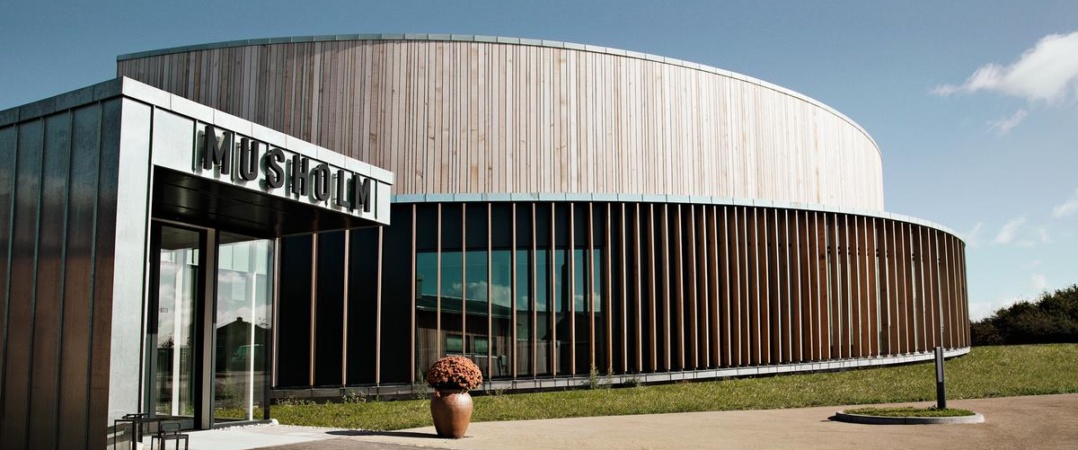 Sted:	Hotel Musholm, Musholmvej 100, 4220 KorsørTid:	Fredag d. 26. april og lørdag den 27. april 2019Under årsmødet holdes generalforsamling den 26. april kl 15.15-16.45.Pris:	Dag 1, inkl. middag: 	Uddannelsessøgende læger: 500 kr	Speciallæger: 750 kr	Begge dage, inkl. overnatning:	Uddannelsessøgende læger: 1000 kr	Speciallæger: 1500 kr	Medlemmer ansat i industrien/ikke-medlemmer: 2000 krPrisen inkluderer:	Dag 1:	Kaffe/the + morgenmad ved ankomst FrokostKaffe og kage3-retters middag, inkl. 2 glas vinBegge dage:Ovenstående samt:OvernatningMorgenbuffetGrab ’n’ go-sandwich og vand ved afslutningen af programmetUdpluk af programmet:	Samarbejde med industrien vs. habilitet, stamceller som 		behandling, implementering af den nye målbeskrivelse i klinisk 	farmakologi, uddeling af Kampmanns, legat, nyt fra centrene.Tilmelding:	Senest 26. februar 2019 til kasseren@dskf.org. Angiv medlemsstatus, yngre/speciallæge samt ansættelsessted. Betaling bedes indbetalt på konto reg.nr 6771 konto.nr 0006499690 med angivelse af navn. E-faktura kan fremsendes mod oplysning af EAN nummer + oplysning om institution inkl. adresse og referenceperson.